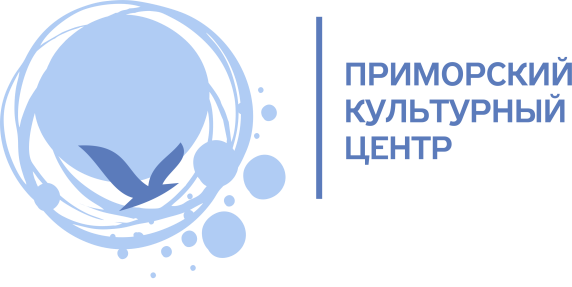 Аллея Героев откроется в Приморском районе8 декабря 2023г. в 12:00, в День Героев Отечества, в сквере имени Льва Мациевича пройдёт памятная акция – здесь откроют Аллею Героев. Пройдя по ней можно будет узнать о подвигах соотечественников и окунуться в историю. Аллея представляет собой выставку с портретами и биографией военных, удостоенных почётного звания Героя, и чья жизнь была связана с Приморским районом. Также в сквере в этот день прозвучат тематические музыкальные композиции о героических подвигах и Родине.После программы в сквере имени Льва Мациевича состоится торжественное возложение цветов к военным памятникам на территории Приморского района — у монумента «Первым лётчикам России, героическим авиаторам Комендантского аэродрома» (пересечение Ольховой ул. и пр. Королёва).Ежегодно 9 декабря в России чествуют Героев Советского Союза, Героев Российской Федерации, кавалеров ордена Святого Георгия и ордена Славы. Жизнь этих людей – образец доблестного служения Родине. В Приморском районе сейчас живёт 4 героя Российской Федерации и 11 кавалеров ордена Славы.Дата: 08.12.2023 (пт)
Время: 12:00
Место: Сквер имени Льва Мациевича – Аэродромная ул., д.11-13Контакты для СМИ: 
Елена Клименко 
Начальник отдела по связям с общественностью и рекламе, пресс-секретарь
СПб ГБУ «Приморский культурный центр»
+7 (911) 935-54-62, pr@pkcentr.ru 